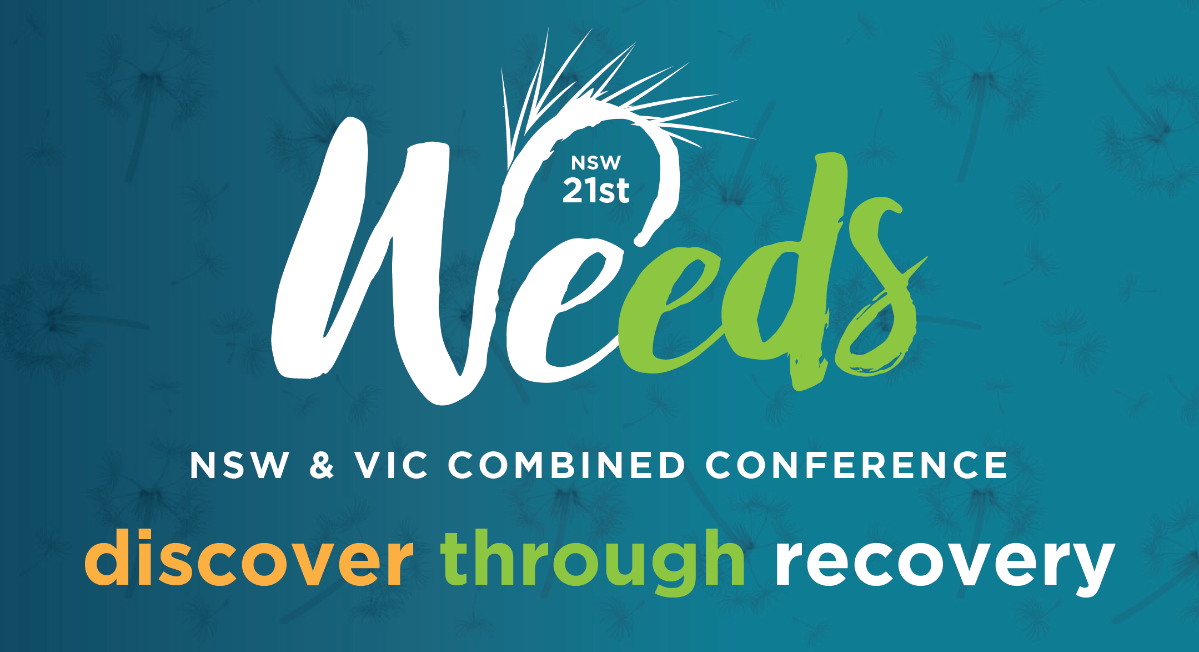 Presenters Expression of Interest Submission FormThis form is to be used to submit an expression of interest (abstract) to conduct an oral presentation or a practical demonstration at the 2021 NSW & VIC combined Weeds Conference to be held in Albury 24 – 26 August 2021.Please ensure you have read the Presenters Guidelines and you have completed all relevant information before making this submission. If you are submitting multiple presentations and/or demonstrations please complete a separate form for each submission.  Completed submissions are to be emailed to: bradley@ccem.com.au by 2.00pm on Friday 26 February 2021.Lead Author’s Name: Lead Author’s Organisation:  Contact email: Contact phone: Names of any other authors to be recognised in proceedings: If none, please use N/A.Names of any other authors who will be presenting at Conference:Format of presentation: Presentation Title (20 words):Abstract/Outline (300 words):Photo (headshot) of authors included: Confirmation that all authors have given consent to the submission of this EOI:  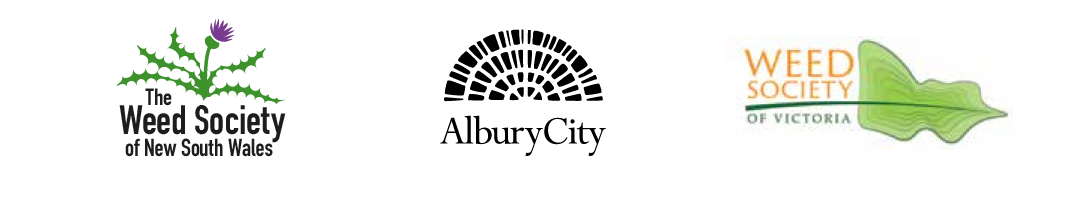 